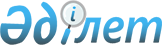 Об установлении квоты рабочих мест для лиц, состоящих на учете службы пробации уголовно-исполнительной инспекции в городе Караганде
					
			Утративший силу
			
			
		
					Постановление акимата города Караганды от 6 ноября 2012 года N 04/03. Зарегистрировано Департаментом юстиции Карагандинской области 11 декабря 2012 года N 2015. Утратило силу постановлением акимата города Караганды от 8 июня 2016 года № 23/07      Сноска. Утратило силу постановлением акимата города Караганды от 08.06.2016 № 23/07 (вводится в действие по истечению десяти календарных дней после дня их первого официального опубликования).

      В соответствии с Законом Республики Казахстан от 23 января 2001 года "О местном государственном управлении и самоуправлении в Республике Казахстан", подпунктом 5-5) статьи 7 Закона Республики Казахстан от 23 января 2001 года "О занятости населения", пунктом 1 статьи 21 Трудового кодекса Республики Казахстан от 15 мая 2007 года, в целях социальной защиты и обеспечения занятости лиц, состоящих на учете службы пробации уголовно-исполнительной инспекции, испытывающих трудности в поиске работы, акимат города Караганды ПОСТАНОВЛЯЕТ:

      1. Установить квоту рабочих мест для лиц, состоящих на учете службы пробации уголовно-исполнительной инспекции в городе Караганде в размере 1 % от общей численности рабочих мест.

      2. Государственному учреждению "Отдел занятости и социальных программ города Караганды" (Искаков Ж.Б.) руководствоваться настоящим постановлением при направлении на работу обратившихся лиц, состоящих на учете службы пробации уголовно-исполнительной инспекции.

      3. Контроль за исполнением настоящего постановления возложить на заместителя акима города Караганды Любарскую И.Ю.

      4. Настоящее постановление вводится в действие со дня официального опубликования.


					© 2012. РГП на ПХВ «Институт законодательства и правовой информации Республики Казахстан» Министерства юстиции Республики Казахстан
				Аким города

М. Смагулов

